PATENT OF NATIVITYFor the nativity of:Date of nativity:Place of nativity:Record of Genealogy: 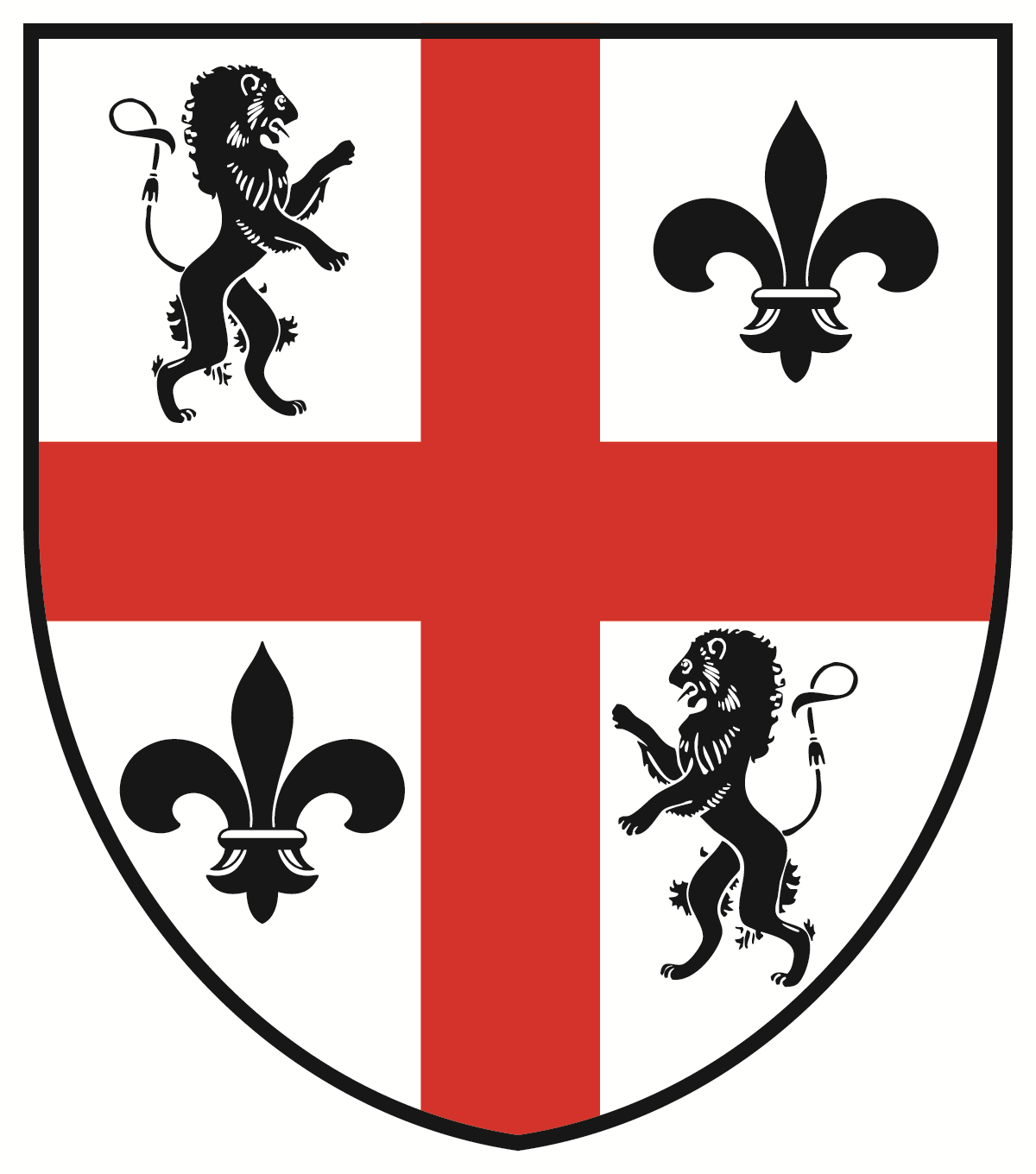 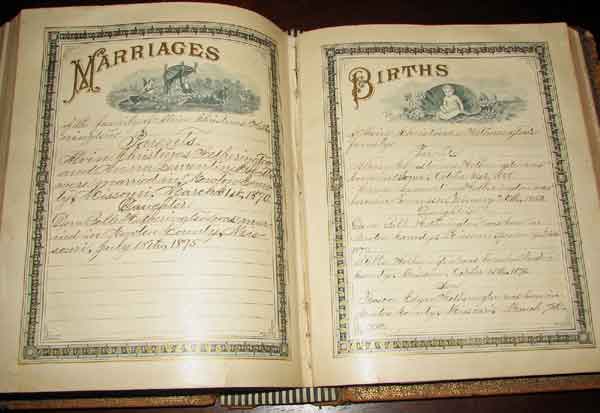 

http://www.familyhistoryalive.com/Family-Bibles--Records-of-Family-Members-Births-and-Deaths.html 




Bibles With Space for Family Records:

http://www.amazon.com/Family-Bible-Zondervan/product-reviews/0310605830 

http://www.amazon.com/NIV-Family-Bible-Hardcover-Zondervan/dp/0310438136/ref=sr_1_2?ie=UTF8&qid=1455568119&sr=8-2&keywords=Family+Bible 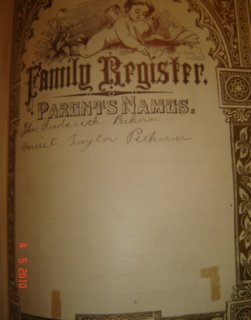 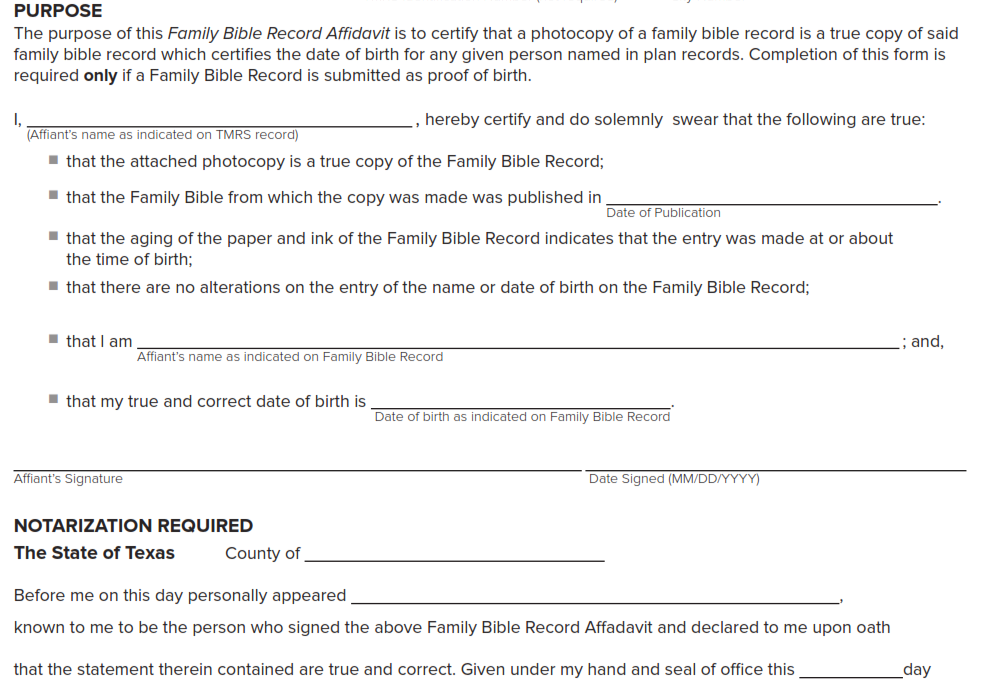 